Diretrizes para apresentar pedidos a Adveniat– ANEXO PROGRAMAS –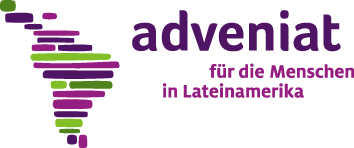 Informações complementares às diretrizes para apresentar pedidos a AdveniatFavor ler atentamente as diretrizes para apresentar pedidos a Adveniat e preencher o formulário excel em anexo.Adveniat só aceita pedidos completos.Dados específicos do programaSituação geral da região onde se realiza o projeto: número de habitantes, situação geográfica, ecológica, sociopolítica, étnica, econômica, religiosa e cultural (máx. uma página).Descrição do grupo destinatário e sua situação específica.Informação sobre a equipe responsável pelo programa: diretor(a) do programa, docentes e sua capacitação.Descrição das mudanças na vida das beneficiárias / dos beneficiários que se espera com a realização do projeto.Objetivos gerais e específicos, resultados esperados e indicadores para medi-los.Atividades planejadas: para cada atividade indicar data e duração, lugar, conteúdos e 	número de participantes.Material didático necessário: quantidade de exemplares e tipo.Experiências anteriores com este tipo de projetos e resultados da avaliação.Favor especificar os custos e o plano de financiamento preenchendo o formulário excel em anexo, considerando os seguintes dados:ReceitasCusto total do projetoContribuição das / dos participantes (também contribuições não renumeradas)Contribuição da instituição solicitanteContribuições de terceiros, indicando quais instituições ou benfeitores estão envolvidos, o montante em números, e se as contribuições já foram aprovadasValor solicitado de AdveniatDespesasGastos totais efetivosHospedagemAlimentaçãoMateriaisTransporteGratificações (favor anexar lista com nomes, qualificação e tempo de trabalho)Salários (favor anexar lista com nomes, qualificação e volume de emprego em %)Fatura próforma para compras acima de 500 US$AdministraçãoVersão deste formulário: maio 2023